MODULO DICHIARAZIONE RITIRO DOCUMENTI SCOLASTICI_L_ SOTTOSCRITTO/A ______________________________________________________________________NATO/A A _________________________________________ IL ____________________________________Dichiara di ritirare i sotto elencati documenti scolasticiCERTIFICATO/ATTESTATO ORIGINALE LICENZA MEDIADIPLOMA ORIGINALE LICENZA MEDIADIPLOMA DI MATURITA’ A.S. ______________N ________ PAGELLE – ISTITUTO SPINELLIA.S. ______ / ______ - _____ / _____ - ______ / ______ - _____ / _____ - _____ / ______- _____ / ______N ________ PAGELLE – ISTITUTO ________________________________________________________A.S. ______ / ______ - _____ / _____ - ______ / ______ - _____ / _____ - _____ / ______- _____ / ______FASCICOLO SCUOLA MEDIAFASCICOLO SCUOLA ELEMENTAREN. __________ CERTIFICATI ____________________________________________________________ALTRO _____________________________________________________________________________DATA ___________________________	FIRMA _________________________________________________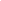 RECAPITI:TELEFONO ___________________________CITTÀ’ _______________________________________________ PROVINCIA _________________________RESIDENZA VIA/PIAZZA ____________________________________________________________________